Załącznik nr 4 do SWZWzór oświadczenia o braku podstaw do wykluczeniaZnak postępowania: IGM-ZP.272.56.2022.AW1)DANE DOTYCZĄCE ZAMAWIAJĄCEGO:Powiat Lubelski  zwany dalej „Zamawiającym”,ul. Spokojna 9, 20 –074 Lublin,Elektroniczna Skrzynka Podawcza: https://epuap.gov.pl/wps/portal/strefa-klienta/katalog-spraw/profil-urzedu/SPLublin znajdująca się na platformie ePUAP pod adresem https://epuap.gov.pl/wps/portalPoczta elektroniczna [e-mail]: przetargi@powiat.lublin.plStrona internetowa Zamawiającego [URL]: https://www.powiat.lublin.pl/Strona internetowa prowadzonego postępowania na której udostępniane będą zmiany                    i wyjaśnienia treści SWZ oraz inne dokumenty zamówienia bezpośrednio związane                          z postępowaniem o udzielenie zamówienia [URL]: https://splublin.bip.lubelskie.pl/index.php?id=604&p1=szczegoly&p2=82465PODMIOT W IMIENIU KTÓREGO SKŁADANE JEST OŚWIADCZENIE: 	Wykonawca, w tym wykonawca wspólnie ubiegający się o udzielenie zamówieniaPodmiot udostępniający zasoby …………………………………………………..…..……………………………………………………………..…..……………………………………………………………..…..…………(pełna nazwa/firma, adres, w zależności od podmiotu: NIP/PESEL, KRS/CEIDG)reprezentowany przez:…………………………………………………..…..……………………………………………………………..…..………… (imię, nazwisko, stanowisko/podstawa do reprezentacji)Na potrzeby postępowania o udzielenie zamówienia publicznego którego przedmiotem jest wykonanie zadania pn. "Modernizacja wewnętrznej sieci ciepłowniczej                                       i wewnętrznych sieci ciepłej i zimnej wody użytkowej w budynku internatu i szkoły ZSR CKZ w Pszczelej Woli – Etap I.” prowadzonego przez Powiat Lubelski, oświadczam, że:Oświadczenie:Oświadczam, że podmiot, w imieniu którego składane jest oświadczenie: 	nie podlega wykluczeniu z postępowania na podstawie art. 108 ust. 1 ustawy Pzp,podlega wykluczeniu z postępowania na podstawie art. 108 ust. 1 ustawy Pzp 
.Jeżeli podmiot, w imieniu którego składane jest oświadczenie podlega wykluczeniu (sekcja wypełniana jedynie w przypadku, gdy odpowiedź w sekcji 1 brzmi TAK):Oświadczam, że podmiot, w imieniu którego składane jest oświadczenie podlega wykluczeniu z postępowania na podstawie art. …………………… ustawy Pzp (podać mającą zastosowanie podstawę wykluczenia).Jednocześnie oświadczam, że na podstawie art. 110 ust. 2 ustawy Pzp podmiot, 
w imieniu, którego składane jest oświadczenie podjął następujące środki naprawcze: …………………………………………………………………………Oświadczam, że podmiot, w imieniu którego składane jest oświadczenie: 	nie podlega wykluczeniu z postępowania na podstawie art. 7 ust. 1 ust. 1 ww. ustawy ,     podlega wykluczeniu z postępowania na podstawie art. 7 ust. 1 ust. 1 ww. ustawy
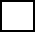 Oświadczenie dotyczące podanych informacji:Oświadczam, że wszystkie informacje podane w powyższych oświadczeniach 
są aktualne i zgodne z prawdą.Oświadczenie składane na podstawie art. 273 ust. 2 ustawy z dnia 11 września 2019 r. Prawo zamówień publicznych (tekst jedn.: Dz. U. z 2022 r., poz. 1710                z późn. zm.) - dalej: ustawa PzpDOTYCZĄCE PRZESŁANEK WYKLUCZENIA Z POSTĘPOWANIAOświadczenie DOTYCZĄCE PRZESŁANEK WYKLUCZENIA Z POSTĘPOWANIAna podstawie art. 7 ust. 1 ustawy z dnia 13 kwietnia 2022 r. o szczególnych rozwiązaniach w zakresie przeciwdziałania wspieraniu agresji na Ukrainę oraz służących ochronie bezpieczeństwa narodowego (Dz. U. z 2022 r.  poz. 835).